Exam 1Part I:  Multiple Choice (2 points each)Directions:  Please circle the best answer for each of the following questions. Question 1. 	What is the answer, with the correct number of significant figures, for this problem?4.392 g + 102.40 g + 2.51 g =109.30 g109 g110 g109.3 g109.302 gQuestion 2.	When ice melts, the change that takes place isevaporation.melting.deposition.a chemical change.a physical change.Question 3.	Which classification is correctsulfur, alkali metalboron, Boiron, metalfluorine, metalloidall of the aboveQuestion 4.	The smallest particle of an element that retains the characteristics of the element is a neutron.an atom.a nucleus.a proton.an electron.Question 5.	Ca is the symbol for ________. carboncalciumcadmiumcoppercobaltQuestion 6.	______ must be worn during lab?  GogglesClose-toed shoesGlovesa & ball of the above Question 7.	In case of an emergency, you should notify your instructorthe next day.at the end of class.only if the paramedics need to be called.immediately.not necessary. Question 8.	Tasting chemicalsis allowed for solutions that are very dilute.is never allowed in chemistry labs.is allowed for lab chemicals that we also know are “common chemicals”.is allowed for chemicals that are known to be nontoxic.all of the above Question 9.	How many protons are in an isotope of sodium with a mass number of 25? 1415113625Question 10.	According to Dalton’s atomic theory, which of the following are true? Every element is made of atoms.Atoms of an element are identical to atoms of other elements.In a chemical reaction, some atoms disappear and new atoms appear. all of the above none of the abovePart II:  Short Answer Directions:  Answer each of the following questions.  Be sure to use complete sentences where appropriate.  For full credit be sure to show all of your work.  Question 1.	Identify each of the following as properties of a solid, liquid or gas (4 points):The particles in a substance are very far apart.	____________This substance occupies the entire volume of the container. _________This substance has a definite volume, 		____________       but takes the shape of its container.The particles in the substance have very strong attractive forces._____Question 2.	Identify the following pairings as a group, a period or neither (6 points):Li, Na, K					____________Li, C, F					____________O, S, Se					____________He, H, I					____________F, S, P						____________Question 3.	A graduated cylinder contains 130. mL of water. A 20.0 g piece of aluminum (density = 2.70 g/cm3) is added to the graduated cylinder, what is the new level in the cylinder (8 points)?Question 4.	What elements are in hydroxyapatite, Ca5(PO4)OH, a major compound in human bones and teeth? Be sure to spell the name of each element correctly (4 points). Question 5.	Classify each of the following as a homogenous mixture, heterogeneous mixture, element or compound (5 points):Helium gas, He					__________________Soft Drink						__________________Sugar, C12H22O11 					__________________Cheese Sandwich					__________________Baking Soda, NaHCO3				__________________Question 6.	Write the atomic symbols for isotopes with the following characteristics. Express your answer as an isotope  (12 points).27 protons and 32 neutrons					______a neon atom with twelve neutrons				______a mass number of 24 and 13 neutrons				______a titanium cation with 25 neutrons and 19 electrons		______Question 7.	The following trace elements have been found to be crucial to the functions of the body. Indicate each as a metal, nonmetal, or semimetal (6 points).Cobalt							____________Copper							____________Iodine							____________Zinc							____________Selenium							____________Manganese						____________Question 8.	Carbon monoxide is a colorless, odorless gas that it toxic to humans.  It combines with the metal nickel to form nickel carbonyl, a colorless liquid that boils at 43 °C (6 points).  List all physical properties of substances found in the preceding narrative.List all chemical properties of substances found in the preceding narrative.  Question 9.	18 carat white gold is an alloy of 75% gold with 25% other metals such as silver and palladium. Nickel was used as a component of white gold, however many people have reactions to it. If a necklace weighs 42 g, how many ounces of gold does it contain (8 points)? (16 oz = 1 lb)Question 10.	The following questions relate to temperature (8 points). What is the temperature of Figure A in Celsius?  		______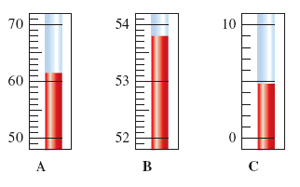 Convert your answer above to Fahrenheit.Convert your answer to Kelvin.Question 11.	Rank the following quantities in order of decreasing distance (7 points):50 mm, 1 Mm, 1 mm, 1 km, 100 m, 1 cm, 5 million nm, Question 12.	A ham sandwich contains 18 g of protein, 47 g of carbohydrate, and 4.5 g of fat.  Using the table on the right, determine the number of Calories in that ham sandwich.  (Remember that 1 kcal = 1 Cal) (6 points)protein4 kcalFat9 kcalcarbohydrate4 kcal